Sochi City Break4 days/ 3 nights (Please note, rates may differ during high beach season in Sochi from June till September)1.      TRANSFER:Private car or minivan for groups under 8 pax, minibus for groups under 16 pax, coach for other groups.INCLUDED3 nights’ accommodation in 4* hotelAll breakfastsAll transfers and transport specified in the programMultilingual licensed guides Panoramic tour of SochiNOT INCLUDED Flights to RussiaMeals & Beverages except mentionedOptional activities/upgrades/extrasPersonal expensesAny activities not mentioned in the programDay 1: Arrival to Adler railway central/airport.Sightseeing tour of Olympic Park (optional)“Journey to the world of curling” (Ice cube is an Olympic object) (optional)The Singing Fountains show (optional)Transfer to hotel. Night in hotel.Day 2:Breakfast. Sightseeing tour of Sochi, iconic sights: the Maritime Station, Cathedral of Michael the Archangel, Fort Alexandria, Arts Square (Art Museum), the Winter Theater.Visit to Matsesta Fire Waters balneological resort. Riviera park. (optional)Stalin’s summer house. Mount Akhun. (optional)Return to hotel. Night in hotel.Day 3: Breakfast. Resorts of Krasnaya Polyana (optional)Acquaintance with Rosa Khutor ski resortLunchGreen Planet ParkMaster class on cooking khachapuri (a traditional dish)Return to hotel. Night in hotel.Day 4: Breakfast. Check-out. Transfer to Adler railway central/airport.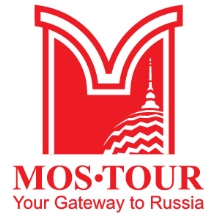 Mos-Tour, LLC45/1, Bld.1, Prechistenskaya Emb.,Moscow, Russia, 119 019+7 495 120 4554 | +7 915 430 35 73Current account: 40702978938001008973Beneficiary Bank: SBERBANK, Vavilov str. 19, Moscow, Russian FederationSWIFT: SABRRUMMwww.mos-tour.moscow/enincoming@mos-tour.moscowHotels4*4*PaxTWNSNGL suppl2 - 5$299$1556 - 10$275$15511 - 15$250$12516 - 20$225$12521 - 25$215$12526 - 30$210$12531 - 35$200$12536 - 40$195$125